                                                                              Проект подготовлен                                                                                                контрольным управлением	МУНИЦИПАЛЬНОЕ ОБРАЗОВАНИЕГОРОДСКОЙ ОКРУГ ГОРОД СУРГУТАДМИНИСТРАЦИЯ ГОРОДАПОСТАНОВЛЕНИЕ «____» _________ 2017 г.                                                                                 № ________О внесении изменений в постановление Администрации города от 23.01.2014 № 451 «Об утверждении границ прилегающих территорий к некоторым организациям, на которых не допускается розничная продажа алкогольной продукции»В соответствии с распоряжением Администрации города от 30.12.2005 № 3686 «Об утверждении Регламента Администрации города», в связи с кадровыми изменениями:Внести в постановление Администрации города от 23.01.2014 № 451                «Об утверждении границ прилегающих территорий к некоторым организациям, на которых не допускается розничная продажа алкогольной продукции следующие изменения: 1.1. В пункте 1 постановления абзац шестой изложить в следующей редакции:«- муниципальное бюджетное дошкольное образовательное учреждение детский сад № 11 «Машенька», расположенное по адресу: город Сургут, улица Профсоюзов, дом 40/1, согласно приложению 5».1.2. В пункте 3 постановления слова «Сафиоллина А.М.» заменить словами «Жердева А.А.».1.3. Приложение 5 к постановлению изложить в новой редакции, согласно приложению к настоящему постановлению.2. Управлению информационной политики опубликовать настоящее постановление в средствах массовой информации и разместить на официальном портале Администрации города.3. Контроль за выполнением постановления возложить на заместителя главы Администрации города Жердева А.А. Глава города                                                                                                   В.Н. ШуваловЛист согласования к проекту постановления Администрации города «О внесении изменений в муниципальный правовой акт»Согласовано:Разослать:КУУИППрокопович Ольга Владимировнател. (3462)52-80-60Приложение к постановлениюАдминистрации городаот ____________ № ________Схемаграниц прилегающей территории к муниципальному бюджетному дошкольному образовательному учреждению детскому саду № 11 «Машенька»,		город Сургут, улица Профсоюзов, дом 40/1	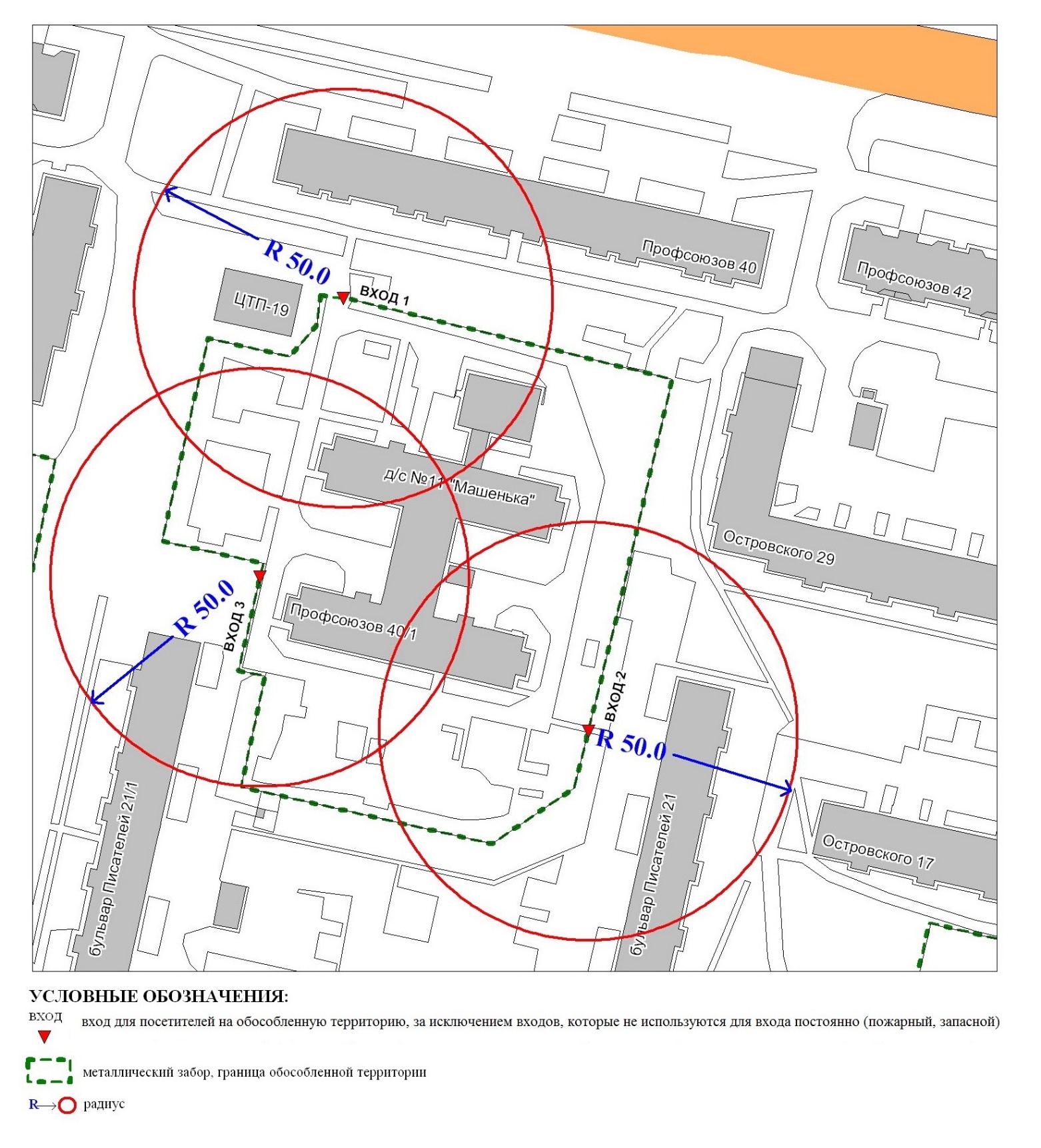 Пояснительная запискак проекту постановления Администрации города «О внесении изменений в муниципальный правовой акт»Контрольным управлением проводится мониторинг организаций, осуществляющих образовательную, медицинскую деятельность, в целях определения границ прилегающих к ним территорий, в том числе с проведением выездных мероприятий. В результате мониторинга установлено следующее:Постановлением Администрации города от 23.01.2014 № 451 утверждены границы прилегающих территорий, на которых не допускается розничная продажа алкогольной продукции, к муниципальному бюджетному дошкольному образовательному учреждению детскому саду комбинированного вида № 11 «Машенька», расположенному по адресу: город Сургут, улица Профсоюзов, дом 40/1.В связи с изменением названия организации и получением новой лицензии, контрольное управление предлагает внести изменения в постановление Администрации города.Начальник управления                                                                             В.И. ЯремаченкоПрокопович О.В. тел. 52-80-60Должность, ФИОПодпись(возможные замечания)Дата визирования документовДата визирования документовДолжность, ФИОПодпись(возможные замечания)Дата вх.Дата исх.Заместитель главы Администрации городаА.А. ЖердевНачальник контрольного управления В.И. ЯремаченкоПравовое управление Начальник управления информационной политикиЕ.А. Швидкая